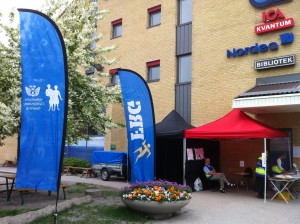 FörtroendevaldaFöreningsstyrelsen har sedan föreningsstämman den 9 mars 2016 haft följande sammansättning:Ordinarie ledamöter
Anneli Gutenberg, ordförande 
Sven-Olof Ekström, vice ordförande
Anna Wallin, sekreterare
Jenny Nilsson
Patrik LidénAlf Sigling, adjungerad kassör. Vid halvårsskiftet ersattes Alf av Viveca Pettersson.Ersättare i turordning
Tori Sjöstrand	
Pernilla Burtus 
Parisa Liljestrand  Ersättare har alltid kallats till styrelsens möten och har aktivt deltagit i styrelsearbetet.Under december månad avgick flera medlemmar från styrelsen. Se medlemsbrev från Sven-Olof Ekström daterat den 7 januari 2017. Ordinarie revisorer 
Åke T. Carlestam och Carl Spetz.
Ersättare: Eva Hellsten och Viveka Pettersson.Valberedning 
Linnéa Skogert (sammankallande), Christer Ärnhage och Johan Pohl.Utöver det konstituerande styrelsesammanträdet som hölls efter föreningsstämman den 9 mars, har styrelsen haft åtta sammanträden: den 9 februari, 23 mars, 10 maj, 6 september,  18 oktober, 7 december, 22 december samt den 28 december. Föreningsstämma 2016Föreningsstämma hölls den 9 mars på ”Träffpunkten”, på Allévägen 10, med 38 deltagare. Stämman genomfördes enligt dagordningen. Stämmoförhandlingarna leddes av Gunnar Carlström med Anna Lena Nylander som protokollförare.MedlemmarAntalet betalande medlemmar var 98 st. per den 31 december 2016. Medlemsavgiften har varit 150 kr.Kurser, konferenser, representation12 januari
Visning av kansli och förråd för FRG medlemmar16 januari
Ordförandekonferens
Stockholms Läns Civilförsvarsförbund (SLCF)7 februari
Föredrag av Adventure Medicine i Kulturhuset16 februari
Föreläsning om 72 timmar, Hitta Vilse, Säkrare barn på Träffpunkten9 mars
Årsmöte Vallentuna Civilförsvarsförening22 mars
Besök på Paragon Nordic (f.d. Aerosol)16 april
Jubileum Vallentuna Civilförsvarsförening 30 år och FRG Vallentuna 10 år26-27 april
SLFK Jubileumsresa14 maj
Majfest på torget i Vallentuna centrum
Information och Vallentuna Civilförsvarsförening och FRG Vallentuna 21 maj
Frösunda vårmarknad
Information och Vallentuna Civilförsvarsförening och FRG Vallentuna 3-4 september
- Fortbildning för FRG-ledare i Södertälje, 4 deltagare
- Grundutbildning FRG-ansvarig i Stockholm, 1 deltagare4 september
Flygdagen, Vallentuna flygfält
Information och Vallentuna Civilförsvarsförening och FRG Vallentuna 11 september
Medlemsträff på Vaxholm Kastell tillsammans med föreningarna i Danderyd, Täby Österåker och Vaxholm17 september
FRG Norr övning vid Kolsta brandstation24 september
Höstfest på torget i Vallentuna centrum
Information och Vallentuna Civilförsvarsförening och FRG Vallentuna 24-25 september
Fortbildning FRG-ansvariga i Stockholm, 2 deltagare7-9 oktober
Kriskommunikation för FRG:are i Södertälje, 2 deltagare9 oktober
Instruktörsutbildning i HLR och AED (Hjärtstartare) på Träffpunkten, 7 deltagare22 oktober
Vallentuna FRG planeringskonferens29 oktober
Föreläsning Övertygande kommunikation, 3 deltagareSkrivelser och yttranden samt förbundstidningarSLCF ger ut tidningen Distriktsnytt, som skickas till medlemmarna. Föreningen har under året besvarat ett antal brev och propåer från andra föreningar i distriktet samt från förbundet och distriktsstyrelsen.Jubileum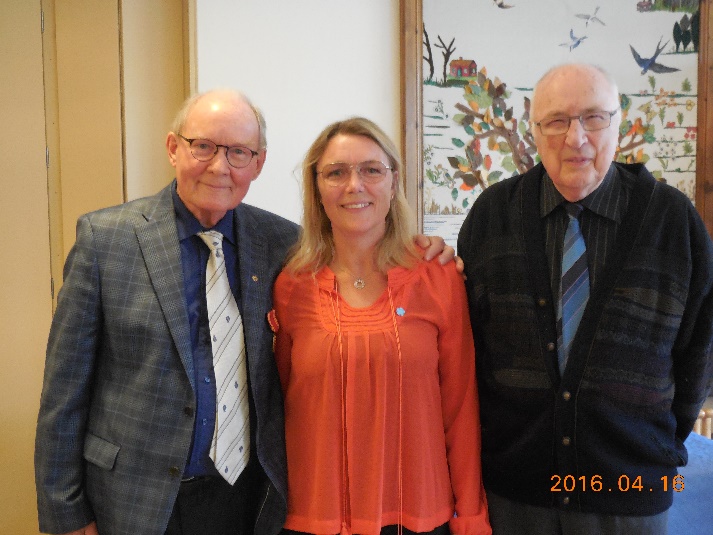 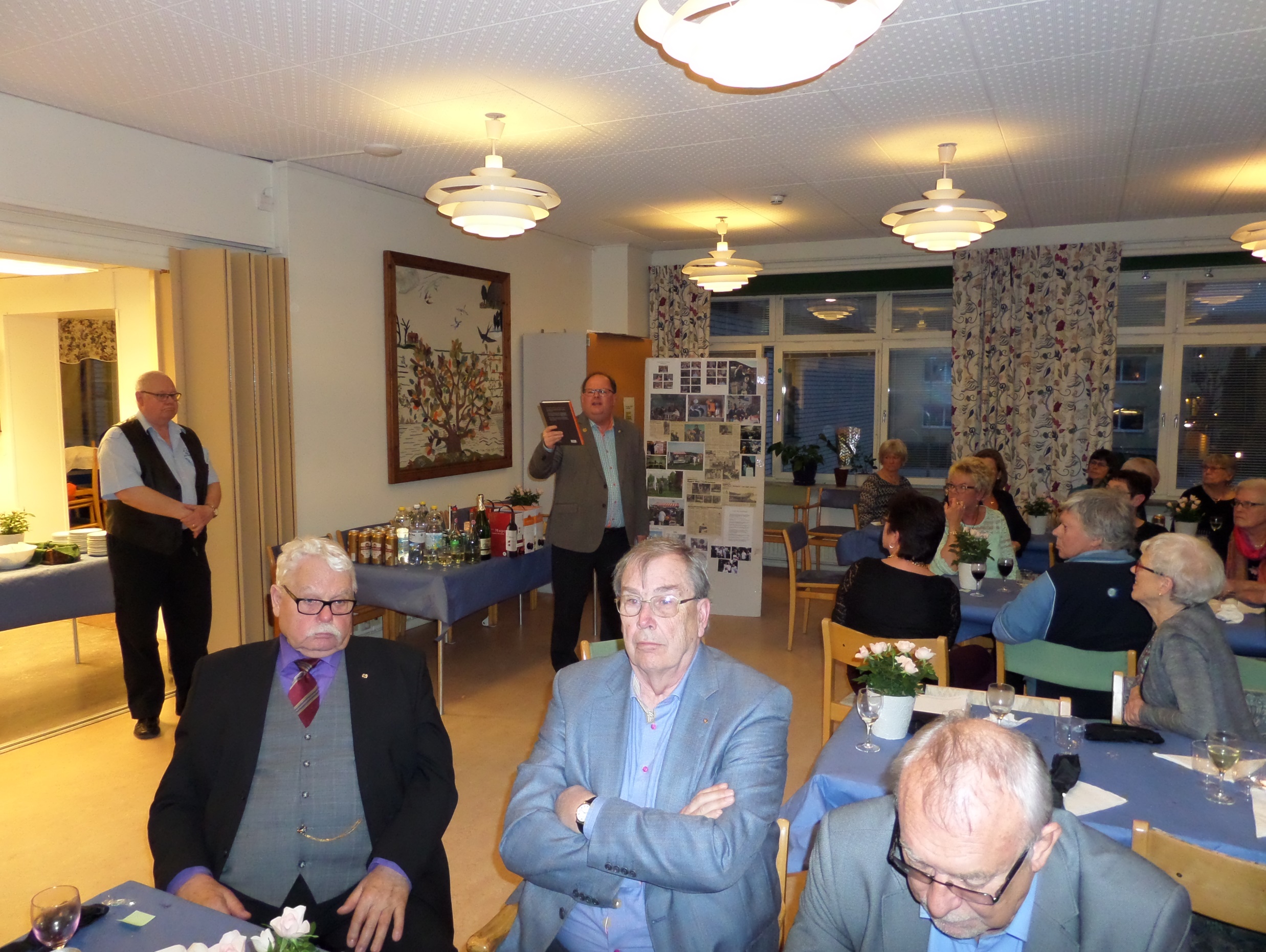 Den 16 april firade Vallentuna Civilförsvarsförening 30 år samt FRG Vallentuna 10 år.
Detta firades med en tillställning med mat och underhållning i Väsbygårdens matsal.Inbjudna var alla våra medlemmar inom Civil och FRG. Vi fick även besök av Förbundet generalsekreterare Anders M Johansson och distriktets verksamhetsledare Anders Lundin samt kolleger inom FRG Norr.FRGFRG har under året genomfört en ny FRG-grundutbildning med 4 deltagare. Avslutningsmötet skedde den 21 november. De nya medlemmarna i FRG representerar olika åldrar och yrkeskategorier och kommer att tillföra nya erfarenheter och kunskap till larmgrupperna. Samtidigt har några i FRG avslutat sitt medlemskap beroende på olika orsaker. Gruppen är nu starkare än tidigare och medlemmarnas tillgänglighet för insatser har ökat.FRG har under vårvintern deltagit i skarpt uppdrag från kommunen vid ett hem för ensamkommande flyktingbarn på Stångberga. Där har man hjälp till med läxläsning och samhällsinformation samt aktiverat ungdomarna.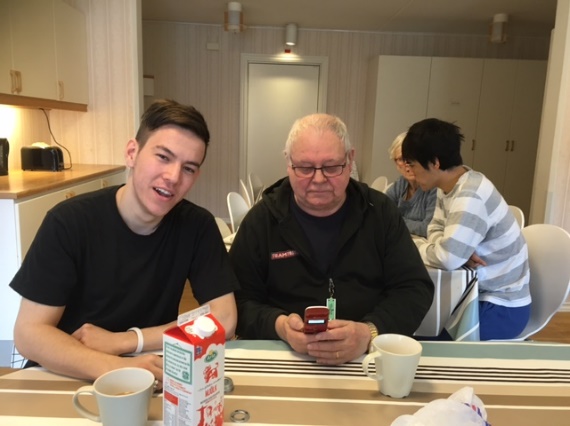 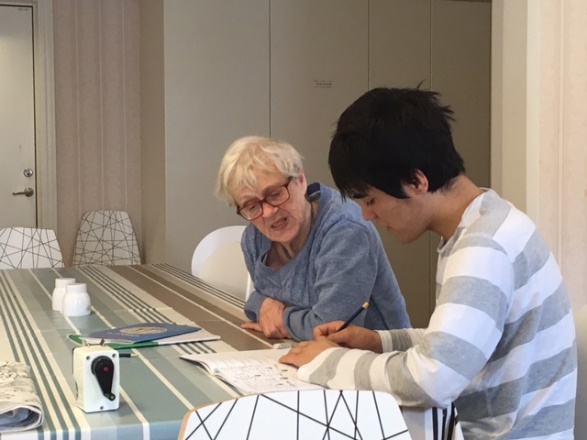 FRG organisationTotalt omfattas nu FRG Vallentuna av 40 grundutbildade personer som har avtal med kommunen. FRG är indelat i tre larmgrupper med varsin gruppledare och vice gruppledare. Ledningsgruppen i FRG består av: 
– Två FRG-ansvariga: Christer Ärnhage , Sven-Olof Ekström.
– tre gruppledare: Anette Karlsson, Eva Pihl Nilsson och Agneta Karlsson.
– tre vice gruppledare: Anna Wallin och två vakanser.  FRG NorrUnder året har representanter från FRG Norr träffats för att diskutera och planera våra gemensamma aktiviteter. En gemensam hemsida för FRG Norr har skapats www.frgnorr.se Inom ramen för FRG Norr har ett antal gemensamma aktiviteter ägt rum under året. MedlemsträffMedlemsträff vid Vaxholms Kastell den 11 september med föreningarna i Danderyd, Vaxholm och Täby Österåker. Vaxholm var värd för medlemsaktiviteten i år och medlemmarna bjöds på guidning av kastellet, föreläsning ”Vårt sårbara samhälle”, tipspromenad samt inträde till Överlevnadsdagen. Samtliga deltagare bjöds på en lättare förtäring.FRG övningarÖvning vid Kolsta brandstation den 17 september. Drygt 100 FRG med västar deltog från nio kommuner. Vi övade mottagning & registrering av evakuerade, radiokommunikation, brandkunskap och 2:a hjälpen. Övningen blev mycket lyckad och dessa gemensamma övningar ger mycket kunskap om hur det kan bli vid liknande skarpa insatser från våra kommuner. 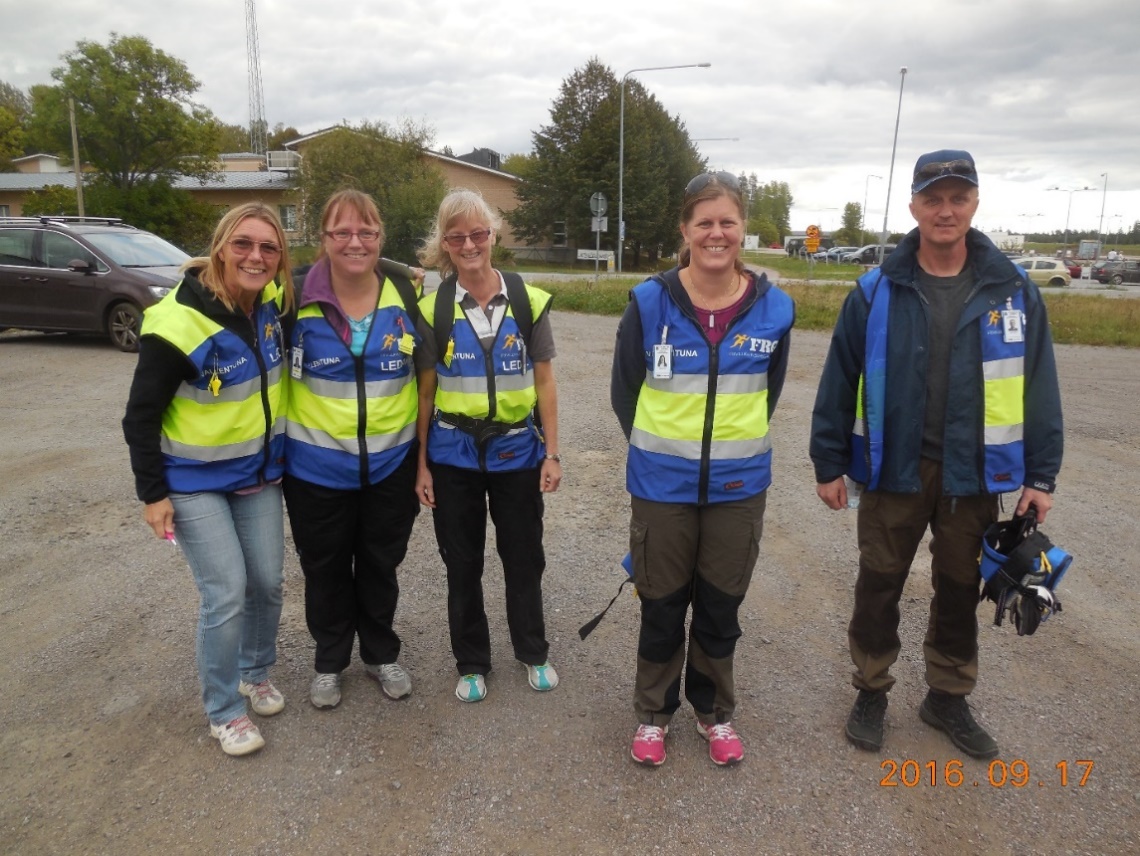 Samverkan inom FRG Norr är en viktig del i arbetet att stötta varandra i våra FRG genom gemensamma övningar, föredrag och utbildningar. FRG Norr består av FRG från 13 kommuner norr om Stockholm. 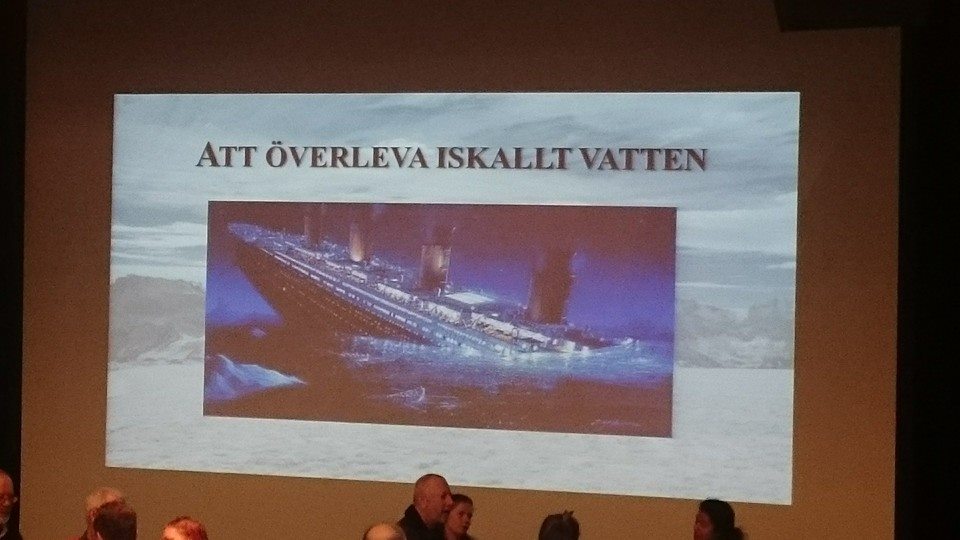 Den 7 februari anordnades ett gemensamt föredrag Adventure Medicine.
Vi samlade medlemmar från våra grannkommuner och höll till i Kulturrummet i Vallentuna kulturhus, totalt var vi ca: 35 st.Planerings-konferensÅrets planeringskonferens den 22 oktober förlades även i år till Sunnanskog konferens i Frösunda. Konferensinnehållet hade fokus på hur FRG och föreningen fungerade och vilka förbättringar som kunde göras för att bli mer effektiva. Deltagarna fick också tillfälle att reflektera över året som gått samt upprättade kalendarium för år 2017. I arbetsgrupper diskuterades vår verksamhet och hur vi kan bli bättre. En uppskattad teorigenomgång i   karta och kompass hölls av FRG medlemmen Patrik Lidén.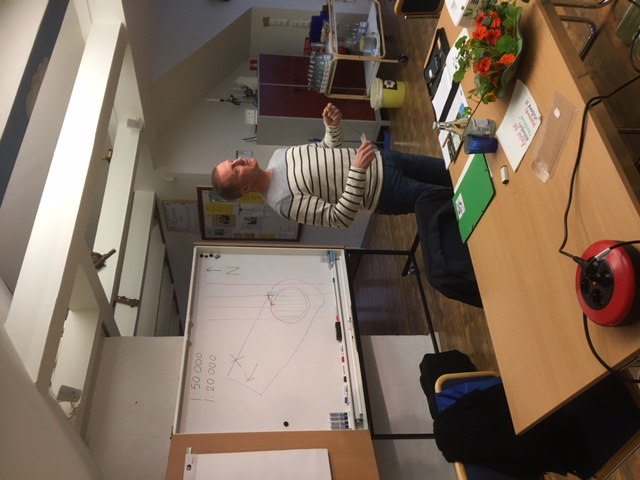 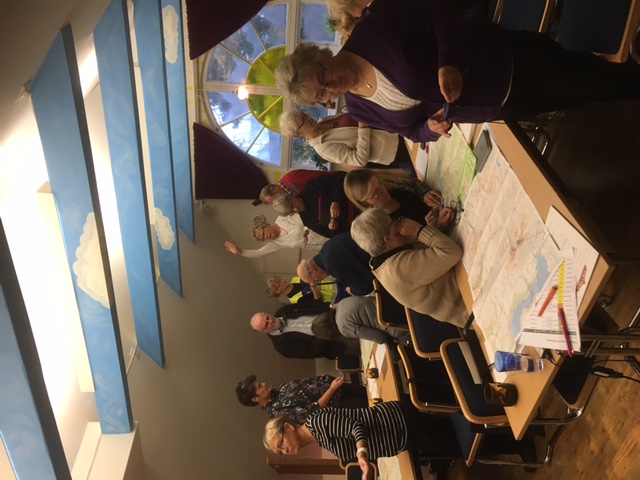 POSOMChrister Ärnhage har ingått i POSOM-gruppen i Vallentuna kommun som representant för föreningen och FRG. Ersättare har varit Sven-Olof Ekström. Gruppen har inte behövt inträda skarpt under året.ÖvrigtVerksamhetsåret 2016 har inriktats på FRG-uppdraget enligt avtalet med kommunen. Fokus har lagts på fortsatt utbildning av FRG medlemmarna och övningar i samverkan med FRG Norr.Till alla som bidragit till det goda resultatet i föreningen framför styrelsen härmed ett varmt tack. Ett stort tack också till kommunledningen och kommunens säkerhetssamordnare som ger oss ett mycket betydelsefullt stöd och med vilka vi har det allra bästa samarbete.Vallentuna i januari 2017Styrelsen………………………………………………..        	………………………………………………………….. Sven-Olof Ekström            	Tori Sjöstrand                
Tillförordnad ordförande 	ledamot    ………………………………………………..       	 Pernilla Burtus	
 ledamot 	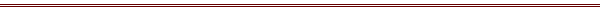 1) Inklusive garantivinst på premieobligation                                                                                                                 RESULTATRÄKNING 2016-01 – 2016-12RESULTATRÄKNING 2016-01 – 2016-12Budget 2016Resultat 2016IntäkterMedlemsavgifter15 00013 650Vallentuna kommun                  102 000102 000Räntor från Riksgälden 1)650Övriga ersättningar                     3000Ianspråktagen reservation för jubileumsfirande               30 000                                          Summa intäkter117 300146 300KostnaderFRG-kostnader36 60029 288,52Föreningsgruppen 15 0006 446,75DEMO-hjärtstartare; service & underhåll3 0000Hjärtstartare skarp (periodisering)2 0000FRG Norr 03 430,40Utbildningar01 589,37Utbildningar HLR18 50013 409,60Styrelsen inkl. föreningsstämma 7 7005 592,37Jubileumsfirande029 108,00Kurser & konferenser; externt & internt29 00023 253,00Administration6 0000Medlemskap andra organisationer inkl SLCF-avgift6504 940,00Beställda varor026 000,00Övriga kostnader01 860,00Summa kostnader118 450144 918,01Årets överskott 20161 381,99BALANSRÄKNING 2016-12-31BALANSRÄKNING 2016-12-31TillgångarKassa0Affärskonto SHB42 836,53Premieobligationer150 000,00SUMMA TILLGÅNGAR192 836,53Skulder och eget kapitalSkulder                         28 387,66Eget kapital164 448,87SUMMA 192 836,53